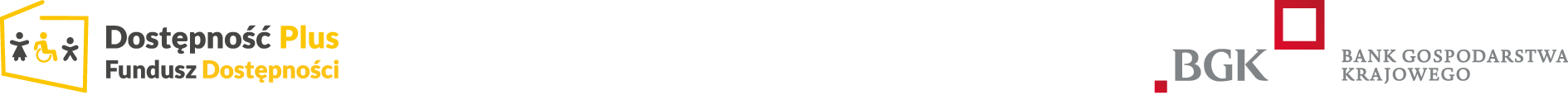 Załącznik Nr 3 do Regulaminu udzielania przez MARR S.A. pożyczek na zapewnienie dostępności budynków na terenie Regionu II obejmującego Województwa: Małopolskie, Łódzkie, Świętokrzyskie, Podkarpackie, Opolskie i Śląskie w ramach INSTRUMENTU POŻYCZKOWEGO – „FUNDUSZ DOSTĘPNOŚCI”………………., dnia …………..…… r.……………………………….(nazwisko i imię pracownika)……………………………….(departament i stanowisko pracy)D E K L A R A C J ABEZSTRONNOŚCI CZŁONKA KOMISJI DO SPRAW POŻYCZEK/Ja, niżej podpisana/podpisany, niniejszym oświadczam, że zgadzam się uczestniczyć w procesie oceny wniosków o udzielenie pożyczki oraz częściowego umorzenia spłaty kapitału w ramach Instrumentu Pożyczkowego - „Fundusz Dostępności”  prowadząc oceny przedsięwzięć inwestycyjnych oraz wstępną analizę merytoryczną wniosków, które są składane do Pośrednika Finansowego. Wyrażam również zgodę na branie udziału w pracach komisji do spraw pożyczek, dokonującej ostatecznej analizy składanych wniosków o udzielenie pożyczki. Jednocześnie zgadzam się również na wykonywanie wizytacji w miejscach planowanych przedsięwzięć.Składając niniejszą deklarację potwierdzam, że zapoznałam/zapoznałem się z procedurami udzielania ww. pożyczki. Ponadto zobowiązuję się wypełniać moje obowiązki w sposób uczciwy i sprawiedliwy.Jednocześnie oświadczam, że biorąc udział w czynnościach związanych z rozpatrywaniem wniosków o udzielenie pożyczki, zachowam należytą staranność, weryfikując uprzednio, czy jestem niezależna/niezależny od wszystkich uczestniczących w procesie oceny stron oraz czy nie istnieją żadne okoliczności, które mogłyby postawić pod znakiem zapytania moją niezależność w stosunku do którejkolwiek ze stron. W szczególności weryfikacji podlegać będzie fakt istnienia stosunku pokrewieństwa, powinowactwa lub zależności finansowej, jak również inna okoliczność osobista lub zawodowa, pomiędzy mną a osobą Beneficjenta, a także pomiędzy mną a osobami trzecimi, nie będącymi Beneficjentami funduszy pożyczkowych, jak np. osoby udzielające stosownych zabezpieczeń spłaty zobowiązania, który mógłby wywołać wątpliwości, co do mojej bezstronności.Jednocześnie oświadczam, że jeśli w trakcie trwania procesu oceny wniosku o udzielenie pożyczki, wystąpiłaby któraś z okoliczność wskazanych w powyższym akapicie, w trybie natychmiastowym wyłączę się od wszelkich pozostałych czynności związanych z rozpatrywaniem przedmiotowego wniosku.…………………….…………...…………………………(data i podpis pracownika składającego deklarację)